Mr. NANDU  Nandu.375148@2freemail.com CAREER OBJECTIVE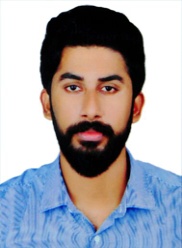 An enthusiastic self-motivated individual with excellent inter personal skills the ability to take responsibility. Quality & customer focused with the drive to achieve results. Responsible assignment in a reputable organization, where I apply my current skills & knowledge.PERSONAL SKILLS:✓ Punctual focused and very dedicated to any task given. ✓Hard working self-motivating team player. ✓ Maintain observer’s honesty and loyalty.✓ To maintain good public relation. ✓ Excellent communication skills ✓ Interested to take responsibilities and extra task ✓ Sincere and Honest. PROFESSIONAL EXPERIENCECompany :	M/s Praxis Technical Services LLC, AbuDhabi , UAETenure      : 	from 10thSeptamber to till Date.Position    :         Trainee Engineer .Category  :	Fabication / Site ConstructionRoles as an Graduate Apprentice Engineer Supervision of Pump Skid & Piping Fabrication.General Fabication and Site Construction.Assisting Material Procurement.Coordination of Material Inspection with Client.Good Co-relation with workers.ACADEMIC PROFILETECHNICAL EXPERTISEMaster Diploma Programme [from September 2015 to March 2016]Under Council for Technical Development Continuing Academic Educational &SceintificStudies ,NCT ,Govt Of INDIA , New DelhiHVACDuration-[sep2015-march2016]GLOBAL INSTITUTE FOR DESIGN ENGINEERING [G.I.D.E]Trivandrum, Kerala, India.        MEPDuration-[sep2015-march2016]GLOBAL INSTITUTE FOR DESIGN ENGINEERING [G.I.D.E]Trivandrum, Kerala, India.        REVITINTERCAD SYSTEMS(PVT)Autodesk Authorized Training CenterTrivandrum, Kerala, IndiaKEY ACADEMIC PROJECTSB.E Mini Project: SOLAR COOLER(This paper presents a review of the available technologies to provide cooling from solar energy for both thermal and photovoltaic ways.) B.E Main Project: BUTTERFLY VALVE (its a study project,it should be used in the dams for opening and closing purposes.Project includes contruction of butterfly valves)   TECHNICAL QUALIFICATION Certificate in Advanced Electronic Office  – Under Bharat Sevak Samaj.LANGUAGES KNOWNEnglish, Hindi and Malayalam ( Read,write and speak).HOBBIES:Reading, Travelling, Listening music & Driving DECLARATIONI certify that the above are true and correct to the best of my knowledge and ability. If given a chance to serve you. I assure you that I will execute my duties for the total satisfaction of my superiors.Place :Dubai		Date  :15/11/2017					NANDU CourseInstitutionBoard/UniversityB.Tech(Mechnical  Engineering)Result AwaitingVINS CHRISTIAN College Of Engineering ,  Tamil Nadu , INDIAANNA UNIVERSITY2011-2015XIIBoard of Secondary Examination2009-2011XCentral Board of Secondary Education2009